Vi kaller inn til utviklingssamtaler og det er satt av 20 minutter til hver. Vi møtes i klasserommet. Gi beskjed hvis du/dere ikke kan komme eller hvis dere bytter innbyrdes. Vi ønsker at dere kommer uten eleven denne gang. Vel møtt!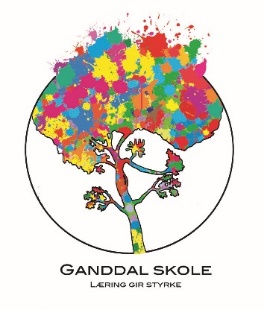 Med vennlig hilsen,Kjetil HalvorsenEpost: kjetil.halvorsen@sandnes.kommune.noTlf: 41006406 Hannah27 september14:30Eleah27 september14:50Mariam27 september15:10Brage R. S.27 september15:30Jonas27 september15:50Kian27 september16:10Cameron27 september16:30Linus27 september16:50Odin27 september17:10NAVNDATOTIDSPUNKTAnna25 september14:30Bano25 september14:50Tobias25 september15:10Sindre25 september15:30Brage F-B25 september15:50Aleksander25 september16:10Andreas25 september16:30Jakob25 september16:50Zahra25 september17:10Mia25 september17:30